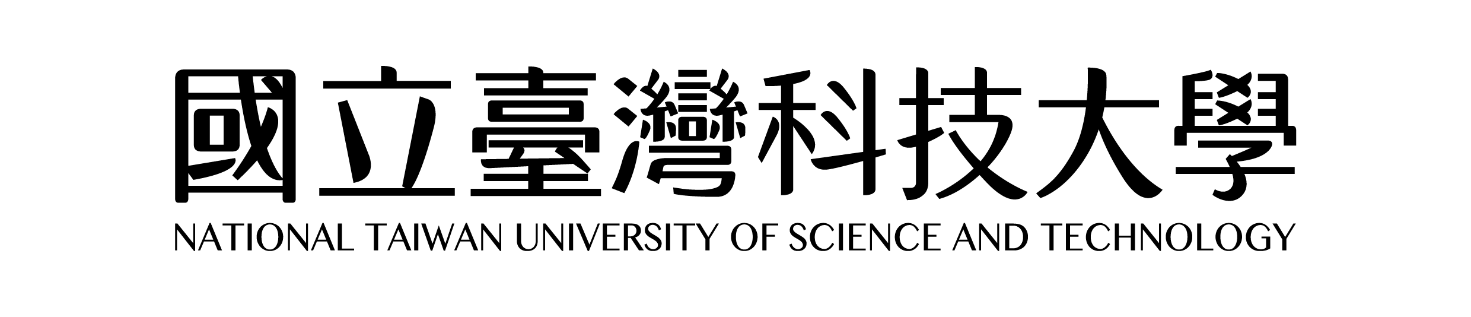 採購案名稱服務建議書徵求說明書111.03.16版專案名稱「採購案名稱」，以下簡稱本專案。專案目的/目標（採購目的/目標說明）專案時程（時程說明）專案需求說明（需求內容說明）教育訓練（教育訓練內容，可斟酌是否有需求）維護服務/方式（維護內容方式等）付款條件及驗收方式付款方式本案契約價金之給付分2期付款，每期依執行進度由廠商提出工作成果，經機關審核無誤後撥付。第1期：第2期：驗收方式投標廠商評選須知本案將由本機關依「採購評選委員會組織準則」成立採購評選委員會（下稱評選委員會），並依「採購評選委員會審議規則」及準用「最有利標評選辦法」辦理評選。評選作業：投標廠商須於截止投標期限前，請依投標須知規定之各項投標文件及企劃書1式    份寄達或送至本校指定之地點。投標文件經審查合於招標文件規定者，始得為協商及評選之對象。本案評選(請勾選)■辦理簡報。簡報順序依本校收件順序排列。經資格審查合格之廠商，應於本校指定之時間及場所進行簡報，廠商簡報之內容不得變更投標文件及企劃書之內容。簡報所需電腦及投影設備由本校準備。簡報時，廠商得派至多2人進入會場進行簡報，其他投標廠商應退席。若經3分鐘內唱名3次未到場簡報者，排至後一場簡報，如最後一場仍未出席者視同棄權。投標廠商因故未到場簡報，本校得就企劃書逕予評選。各投標廠商簡報時間為15分鐘，簡報時限前3分鐘按鈴1次，結束時按鈴2次並應立即停止簡報。詢答方式以統問統答進行，廠商答覆時間10分鐘。評選小組評分時，所有投標廠商應退席。□不辦理簡報，以書面審查方式評選。符合本案招標文件規定之廠商，本校必要時得通知前來說明。評選結果本校將另行通知。評選標準備註：價格納入評分者，其所占總滿分之比率，不得低於20%，且不得逾50%單價超過30萬元之設備於評審項目中宜將設備能源績效納入評分廠商評選方式：採序位法。由工作小組提出初審意見，評選委員就初審意見、廠商資料、評選項目逐項討論後，由各評選委員辦理序位評比，就個別廠商各評選項目及子項分別評分後予以加總，並依加總分數高低轉換為序位。個別廠商之平均總評分（計算至小數點以下二位數，小數點以下第三位四捨五入），未達70分者不得列為協商及議價對象。若所有廠商平均總評分均未達70分時，則優勝廠商從缺並廢標。評選委員於各評選項目及子項之評分加總轉換為序位後，彙整合計各廠商之序位，以平均總評分在70分以上之序位合計值最低廠商為第1名，如無待協商項目，且經出席評選委員過半數之決定者為優勝廠商。平均總評分在70分以上之第2名以後廠商，如無待協商項目，且經出席評選委員過半數之決定者，亦得列為優勝廠商。優勝廠商為1家者，以議價方式辦理；優勝廠商在2家以上者，依優勝序位以依序議價方式辦理。如有2家（含）以上優勝廠商序位合計值相同者，其議價順序為：□招標文件已訂明固定服務費用或費率者，準用「最有利標評選辦法」第15條之1規定，辦理方式如下（擇一勾選；未勾選者，為選項〈1〉）：(1)□對序位合計值相同廠商再行綜合評選一次，以序位合計值最低者優先議價。綜合評選後之序位合計值仍相同者，抽籤決定之。(2)□擇配分最高之評選項目之得分合計值較高者優先議價。得分仍相同者，抽籤決定之。(3)□擇獲得評選委員評定序位第一較多者優先議價；仍相同者，抽籤決定之。■招標文件未訂明固定服務費用或費率者，以標價低者優先議價。該等廠商報價仍相同者，準用「最有利標評選辦法」第15條之1規定，辦理方式如下（擇一勾選；未勾選者，為選項〈1〉）：(1)□對序位合計值相同廠商再行綜合評選一次，以序位合計值最低者優先議價。綜合評選後之序位合計值仍相同者，抽籤決定之。(2)□擇配分最高之評選項目之得分合計值較高者優先議價。得分仍相同者，抽籤決定之。(3)■擇獲得評選委員評定序位第一較多者優先議價；仍相同者，抽籤決定之。評選委員評選評分表及評選總表如附件。補充說明及規定：投標文件澄清：投標文件如有需投標廠商說明者，將依政府採購法第51條及其施行細則第60條辦理。評選委員會委員名單保密規定（擇一勾選）□本案於主管機關指定之資訊網站公開評選委員名單（網址：http：//web.pcc.gov.tw）。■本案經機關衡酌個案特性及實際需要，不予公開評選委員會委員名單，該名單於開始評選前予以保密。廠商不得探詢委員名單。本機關保留本案於無法評定優勝廠商時，得準用政府採購法第56條及第57條規定，就所有評選項目採行協商措施之權利。　　　　　　　　　　　　（機關名稱）　　　　　　　　　　　　　　（案名）評選委員評選評分表（適用於序位法）評選委員編號：                            日期：   年   月   日評選委員簽名：　　　　　　　　　　　　（機關名稱）評選委員評選總表（適用於序位法）採購案：　　　　　　　　　　　　　　　　　　　　日期：   年   月   日出席評選委員簽名：評選項目評選子項配分評選項目A評選子項A-1評選項目A評選子項A-2評選項目A評選子項A-3評選項目B評選子項B-1評選項目B評選子項B-2評選項目B評選子項B-3評選項目C評選子項C-1評選項目C評選子項C-2評選項目C評選子項C-3評選項目D評選子項D-1評選項目D評選子項D-2評選項目D評選子項D-3評選項目E評選子項E-1評選項目E評選子項E-2評選項目E評選子項E-3評選項目評選子項配分廠商編號及得分廠商編號及得分廠商編號及得分評選意見(優點、缺點)評選項目評選子項配分甲乙丙評選意見(優點、缺點)評選項目A評選子項A-1評選項目A評選子項A-2評選項目A評選子項A-3評選項目B評選子項B-1評選項目B評選子項B-2評選項目B評選子項B-3評選項目C評選子項C-1評選項目C評選子項C-2評選項目C評選子項C-3評選項目D評選子項D-1評選項目D評選子項D-2評選項目D評選子項D-3評選項目E評選子項E-1評選項目E評選子項E-2評選項目E評選子項E-3得分合計得分合計100序位序位備註：本人知悉、並遵守「採購評選委員會委員須知」之內容。備註：本人知悉、並遵守「採購評選委員會委員須知」之內容。備註：本人知悉、並遵守「採購評選委員會委員須知」之內容。備註：本人知悉、並遵守「採購評選委員會委員須知」之內容。備註：本人知悉、並遵守「採購評選委員會委員須知」之內容。備註：本人知悉、並遵守「採購評選委員會委員須知」之內容。備註：本人知悉、並遵守「採購評選委員會委員須知」之內容。廠商編號廠商編號甲甲甲甲乙乙乙乙丙丙丙丙廠商名稱評選委員廠商名稱評選委員廠商名稱評選委員廠商名稱評選委員得分加總得分加總序位序位得分加總得分加總序位序位得分加總得分加總得分加總序位11223344556677廠商標價廠商標價總評分/平均總評分總評分/平均總評分序位和(序位合計)序位和(序位合計)序位名次序位名次全部評選委員姓名姓名全部評選委員職業職業全部評選委員出席或缺席出席或缺席其他記事其他記事1.評選委員是否先就各評選項目、受評廠商資料及工作小組初審意見，經逐項討論後，再予評分：2.不同委員評選結果有無明顯差異情形（如有，其情形及處置）：3.評選委員會或個別委員評選結果與工作小組初審意見有無差異情形（如有，其情形及處置）：4.評選結果於簽報機關首長或其授權人員核定後方生效。1.評選委員是否先就各評選項目、受評廠商資料及工作小組初審意見，經逐項討論後，再予評分：2.不同委員評選結果有無明顯差異情形（如有，其情形及處置）：3.評選委員會或個別委員評選結果與工作小組初審意見有無差異情形（如有，其情形及處置）：4.評選結果於簽報機關首長或其授權人員核定後方生效。1.評選委員是否先就各評選項目、受評廠商資料及工作小組初審意見，經逐項討論後，再予評分：2.不同委員評選結果有無明顯差異情形（如有，其情形及處置）：3.評選委員會或個別委員評選結果與工作小組初審意見有無差異情形（如有，其情形及處置）：4.評選結果於簽報機關首長或其授權人員核定後方生效。1.評選委員是否先就各評選項目、受評廠商資料及工作小組初審意見，經逐項討論後，再予評分：2.不同委員評選結果有無明顯差異情形（如有，其情形及處置）：3.評選委員會或個別委員評選結果與工作小組初審意見有無差異情形（如有，其情形及處置）：4.評選結果於簽報機關首長或其授權人員核定後方生效。1.評選委員是否先就各評選項目、受評廠商資料及工作小組初審意見，經逐項討論後，再予評分：2.不同委員評選結果有無明顯差異情形（如有，其情形及處置）：3.評選委員會或個別委員評選結果與工作小組初審意見有無差異情形（如有，其情形及處置）：4.評選結果於簽報機關首長或其授權人員核定後方生效。1.評選委員是否先就各評選項目、受評廠商資料及工作小組初審意見，經逐項討論後，再予評分：2.不同委員評選結果有無明顯差異情形（如有，其情形及處置）：3.評選委員會或個別委員評選結果與工作小組初審意見有無差異情形（如有，其情形及處置）：4.評選結果於簽報機關首長或其授權人員核定後方生效。1.評選委員是否先就各評選項目、受評廠商資料及工作小組初審意見，經逐項討論後，再予評分：2.不同委員評選結果有無明顯差異情形（如有，其情形及處置）：3.評選委員會或個別委員評選結果與工作小組初審意見有無差異情形（如有，其情形及處置）：4.評選結果於簽報機關首長或其授權人員核定後方生效。1.評選委員是否先就各評選項目、受評廠商資料及工作小組初審意見，經逐項討論後，再予評分：2.不同委員評選結果有無明顯差異情形（如有，其情形及處置）：3.評選委員會或個別委員評選結果與工作小組初審意見有無差異情形（如有，其情形及處置）：4.評選結果於簽報機關首長或其授權人員核定後方生效。1.評選委員是否先就各評選項目、受評廠商資料及工作小組初審意見，經逐項討論後，再予評分：2.不同委員評選結果有無明顯差異情形（如有，其情形及處置）：3.評選委員會或個別委員評選結果與工作小組初審意見有無差異情形（如有，其情形及處置）：4.評選結果於簽報機關首長或其授權人員核定後方生效。1.評選委員是否先就各評選項目、受評廠商資料及工作小組初審意見，經逐項討論後，再予評分：2.不同委員評選結果有無明顯差異情形（如有，其情形及處置）：3.評選委員會或個別委員評選結果與工作小組初審意見有無差異情形（如有，其情形及處置）：4.評選結果於簽報機關首長或其授權人員核定後方生效。1.評選委員是否先就各評選項目、受評廠商資料及工作小組初審意見，經逐項討論後，再予評分：2.不同委員評選結果有無明顯差異情形（如有，其情形及處置）：3.評選委員會或個別委員評選結果與工作小組初審意見有無差異情形（如有，其情形及處置）：4.評選結果於簽報機關首長或其授權人員核定後方生效。1.評選委員是否先就各評選項目、受評廠商資料及工作小組初審意見，經逐項討論後，再予評分：2.不同委員評選結果有無明顯差異情形（如有，其情形及處置）：3.評選委員會或個別委員評選結果與工作小組初審意見有無差異情形（如有，其情形及處置）：4.評選結果於簽報機關首長或其授權人員核定後方生效。